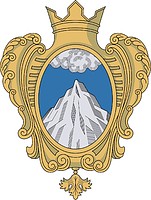 Совет Депутатов муниципального образования  Копорское сельское поселение Ломоносовского   района Ленинградской областиРЕШЕНИЕ  29 сентября 2017 года                                                                                № 24О досрочном прекращении полномочий депутата совета депутатов Копорского сельского поселения  Тимошенкова Б.П.Заслушав доклад главы муниципального образования, на основании   статьи 12.1. Федерального закона от 25 декабря 2008 года № 273-ФЗ  «О противодействии коррупции» с изменениями и дополнениями, вступившими  в силу с 28.06.2017 г.,  статьи 40  Федерального закона от 06.10.2003 г. №131-ФЗ «Об общих принципах организации местного самоуправления в Российской Федерации», статей 23 и 24 Устава МО Копорское сельское поселение, совет депутатов Копорского сельского поселенияР Е Ш И Л :За несоблюдение  ограничений и обязанностей, налагаемых на лиц, замещающих муниципальные должности,  а именно - не представление сведений о доходах, об имуществе и обязательствах имущественного характера за 2016 год в порядке, установленном нормативными правовыми актами Российской Федерации, досрочно, с 09 октября 2017 года,  прекратить полномочия депутата совета депутатов Копорского сельского поселения Тимошенкова Бориса Петровича,  на основании  части  4 статьи 12.1. Федерального закона от 25 декабря 2008 года 273-ФЗ  «О противодействии коррупции»,  пункта  7_1 и пункта 10   ст. 40  Федерального закона от 06.10.2003 г. №131-ФЗ «Об общих принципах организации местного самоуправления в Российской Федерации».Настоящее решение подлежит опубликованию (обнародованию) и размещению на официальном сайте Копорского сельского поселения. Настоящее решение вступает в силу со дня опубликования в СМИ Ломоносовского района.Глава муниципального образования:                    А.В. Дикий